电脑浏览器地址栏输入 172.20.0.12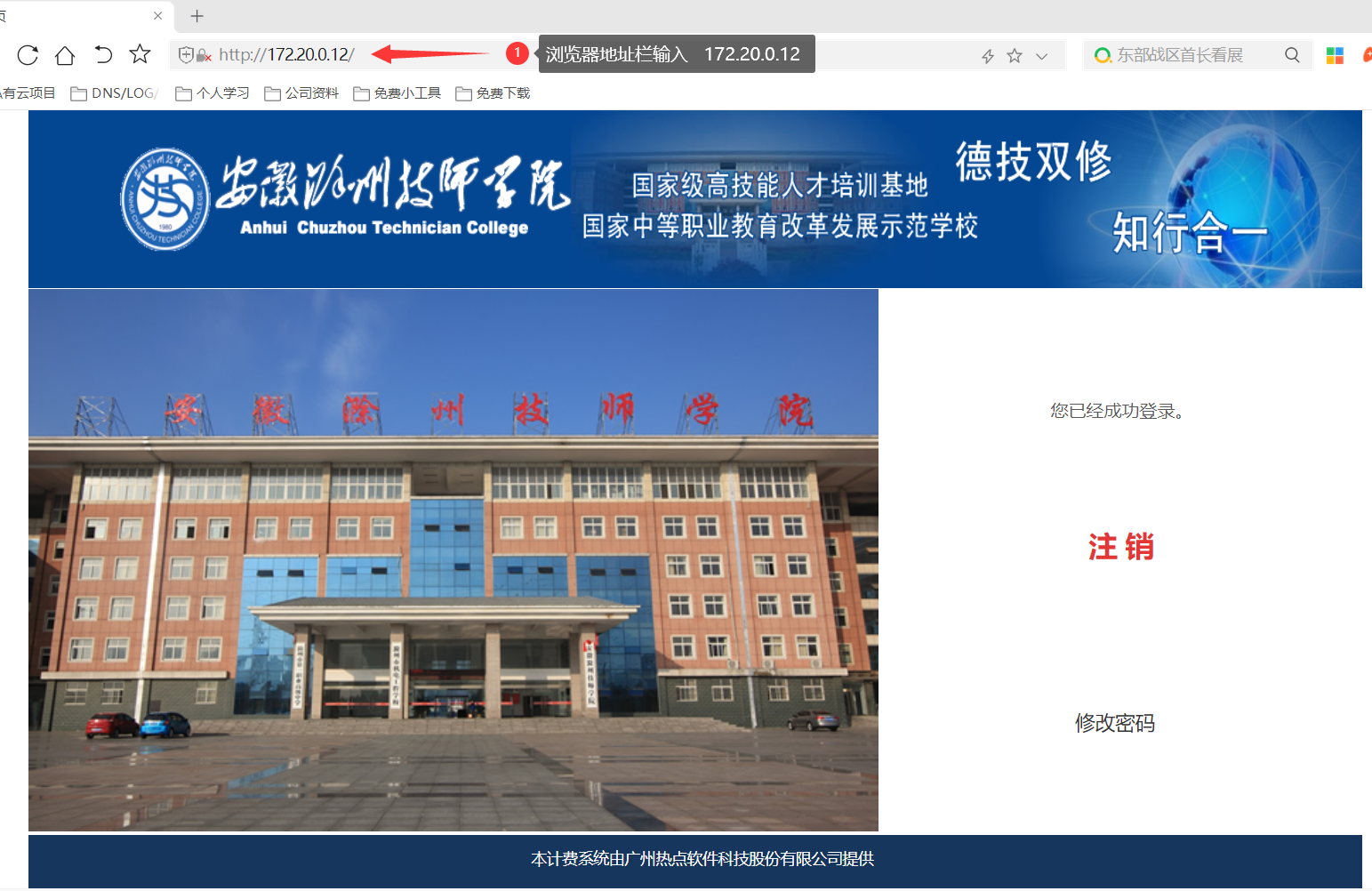 点击 注销 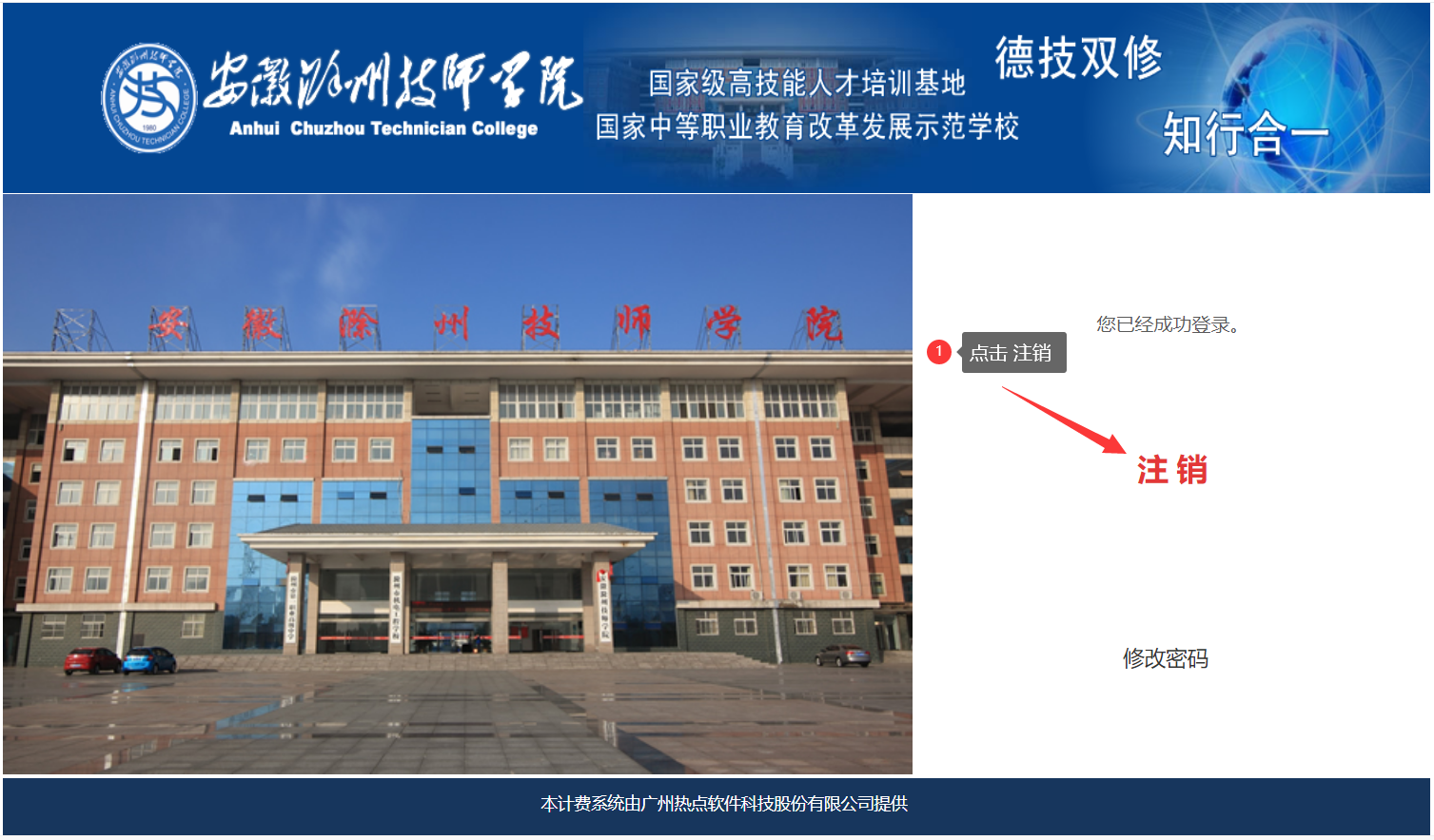 自动跳转到自助服务系统，再登录框输入上网认证账号密码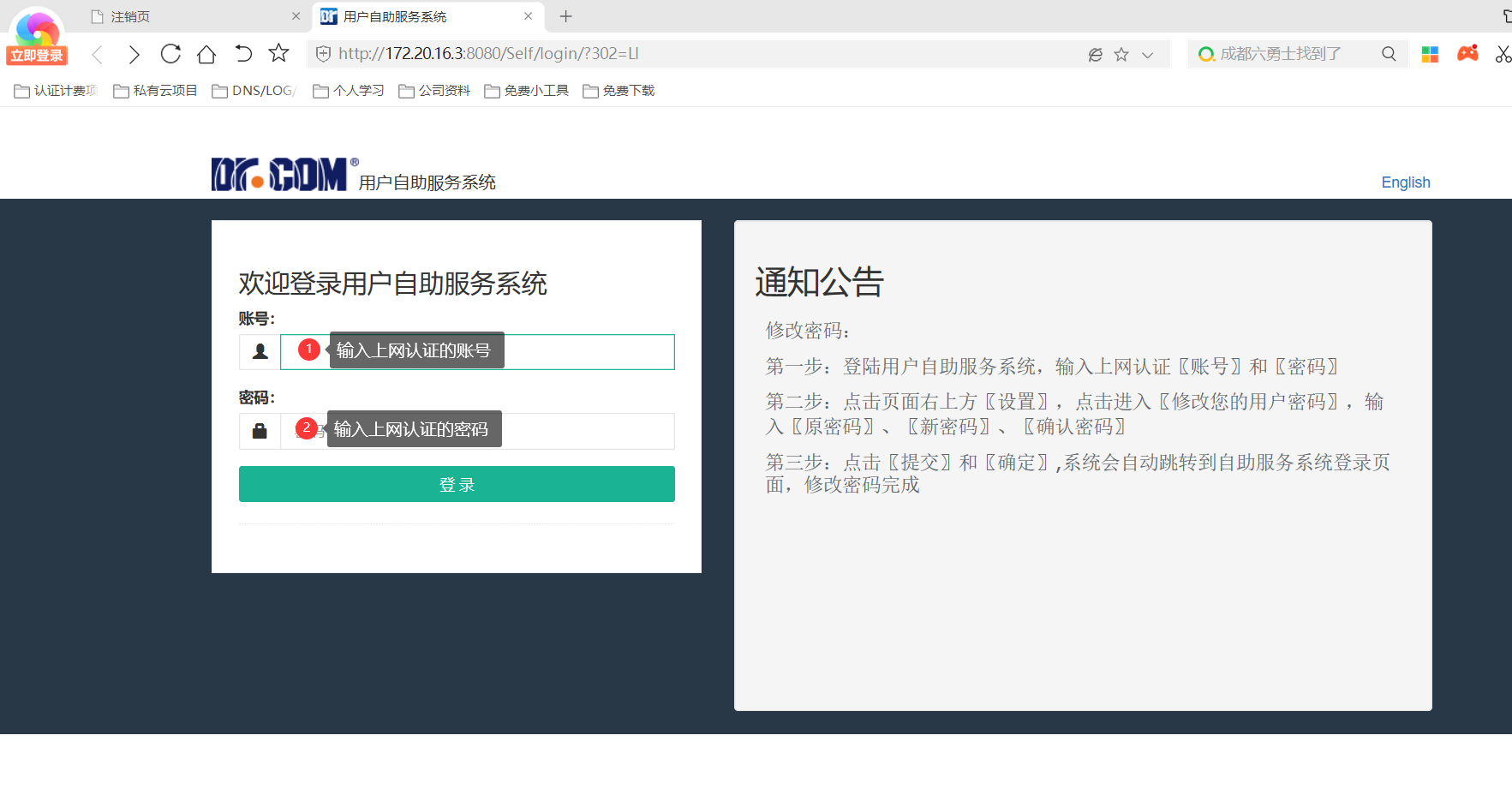 自助服务系统登录进去以后，点击 注销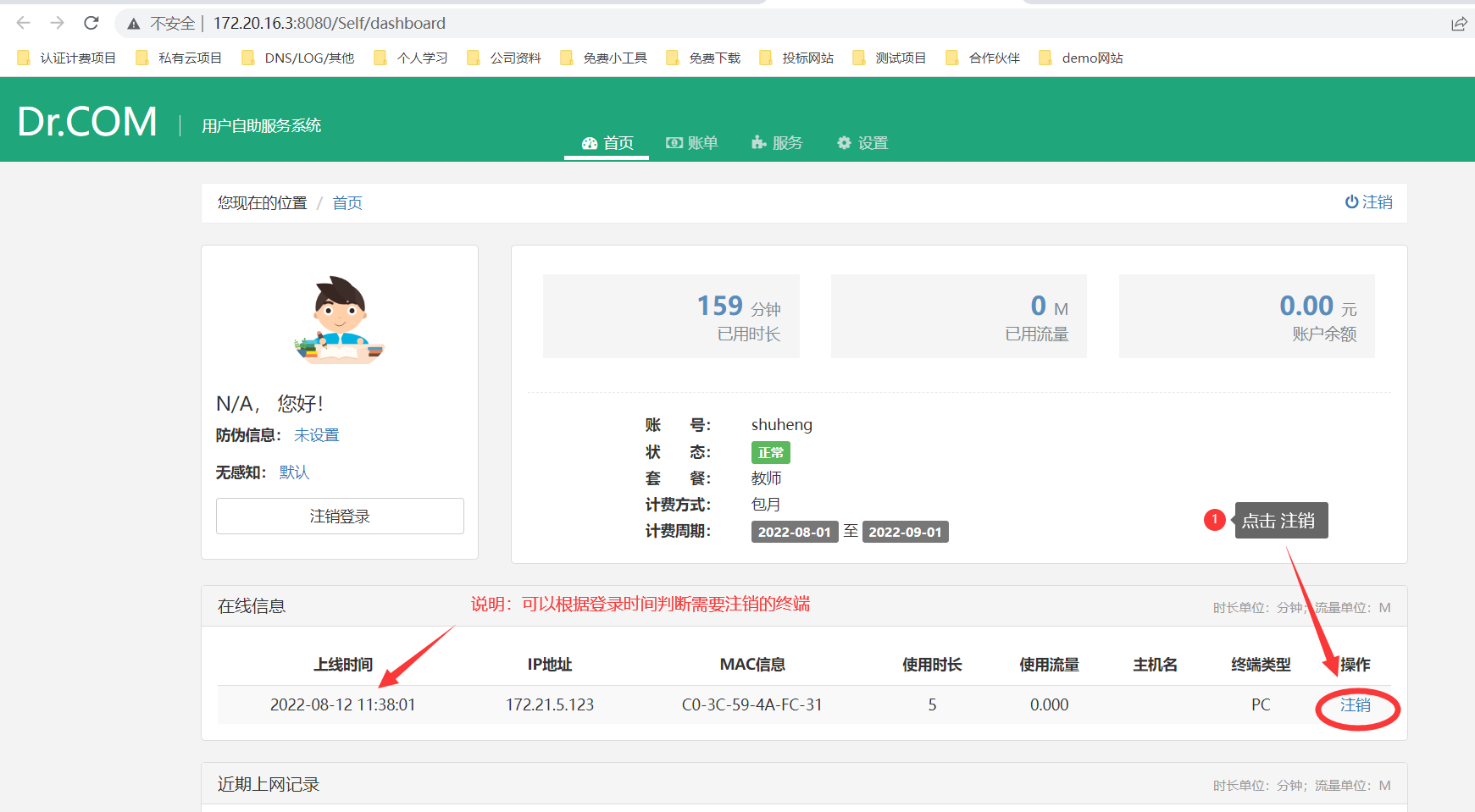 （说明：可以根据登录时间判断需要注销的终端）提示 注销成功 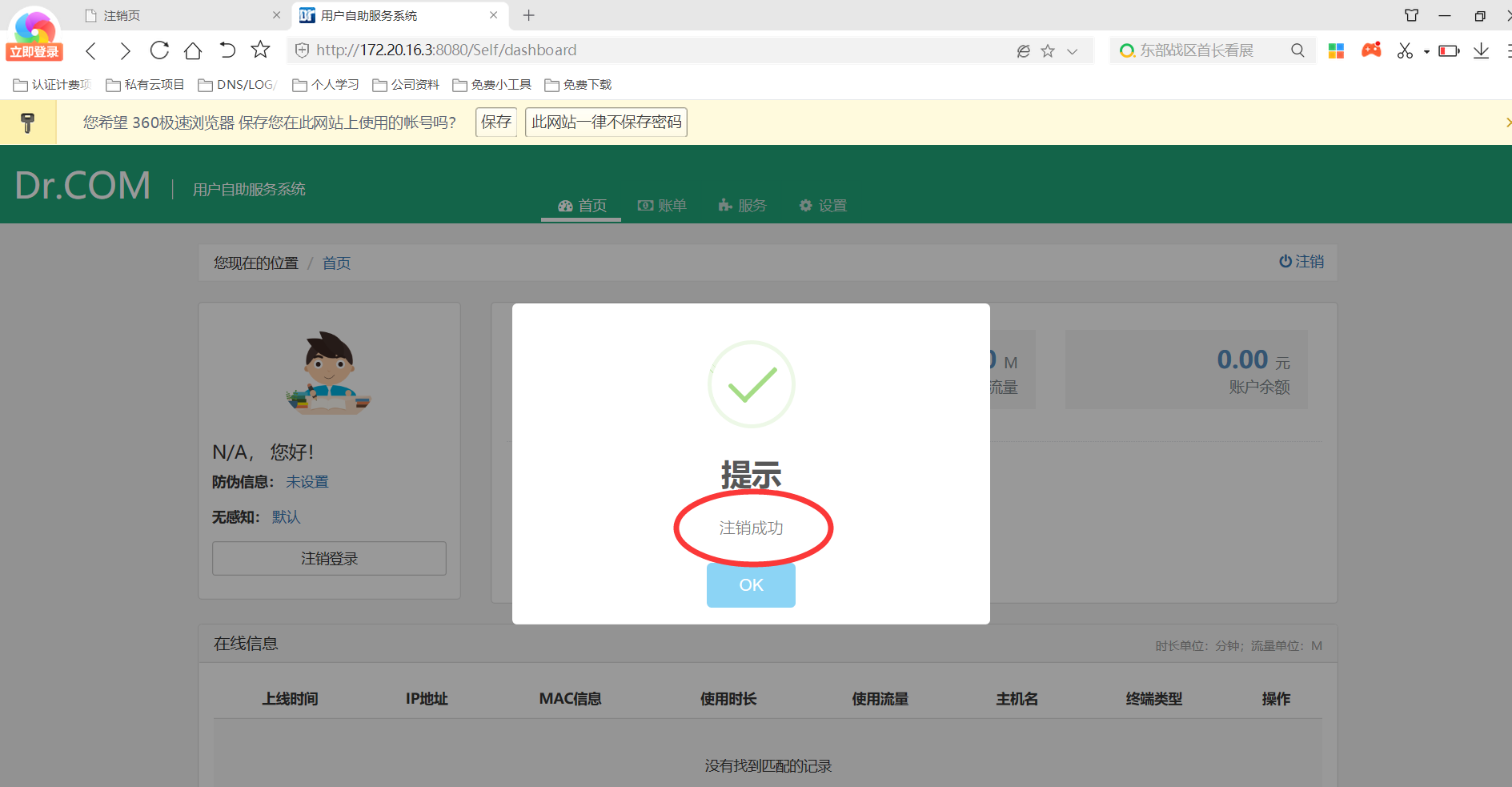 点击OK按钮即可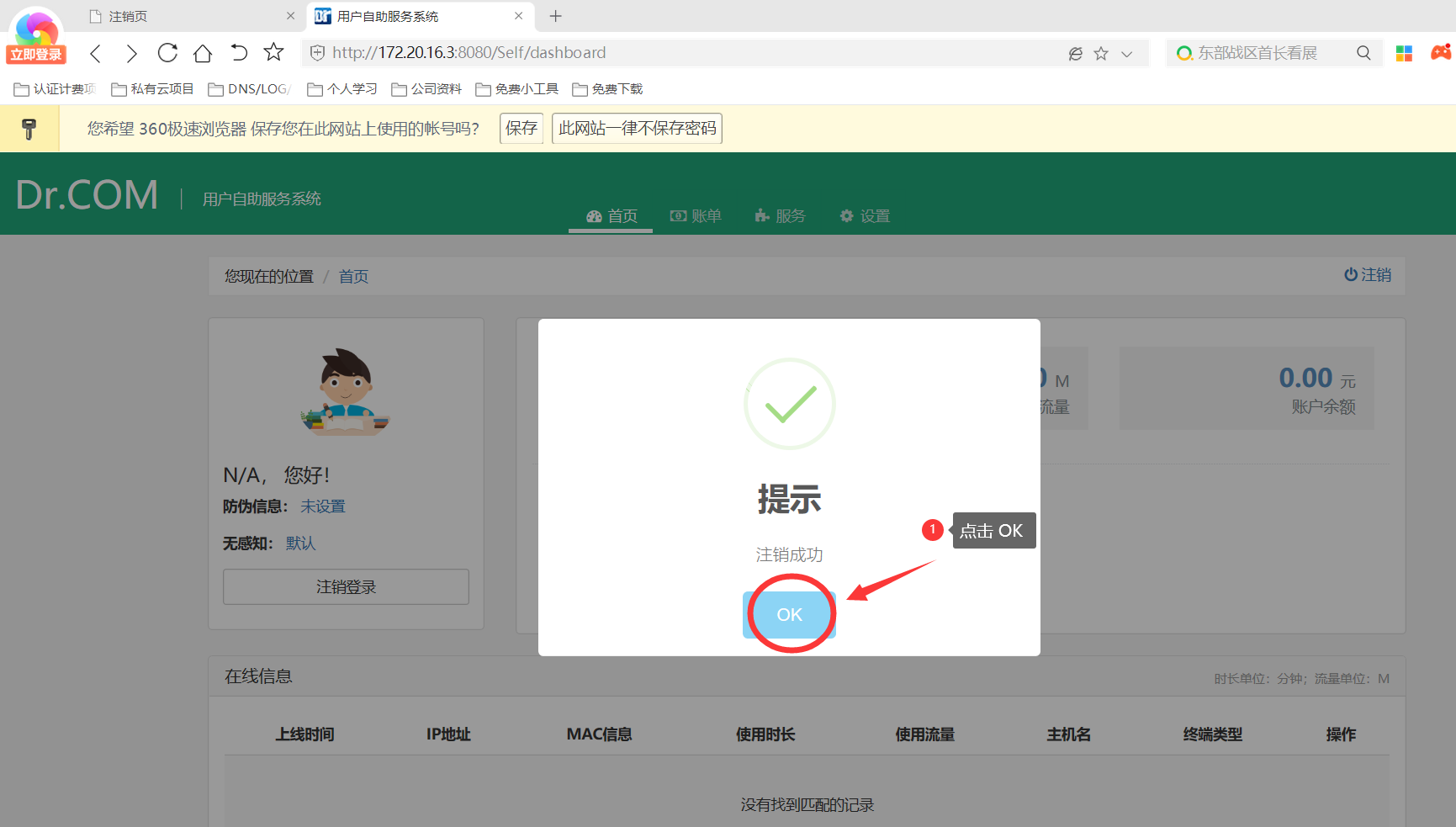 点击浏览器刷新按钮确定是否注销成功，个别浏览器因版本或者缓存存在第一次没有下线成功，需要在自助服务系统再次点击一次注销操作即可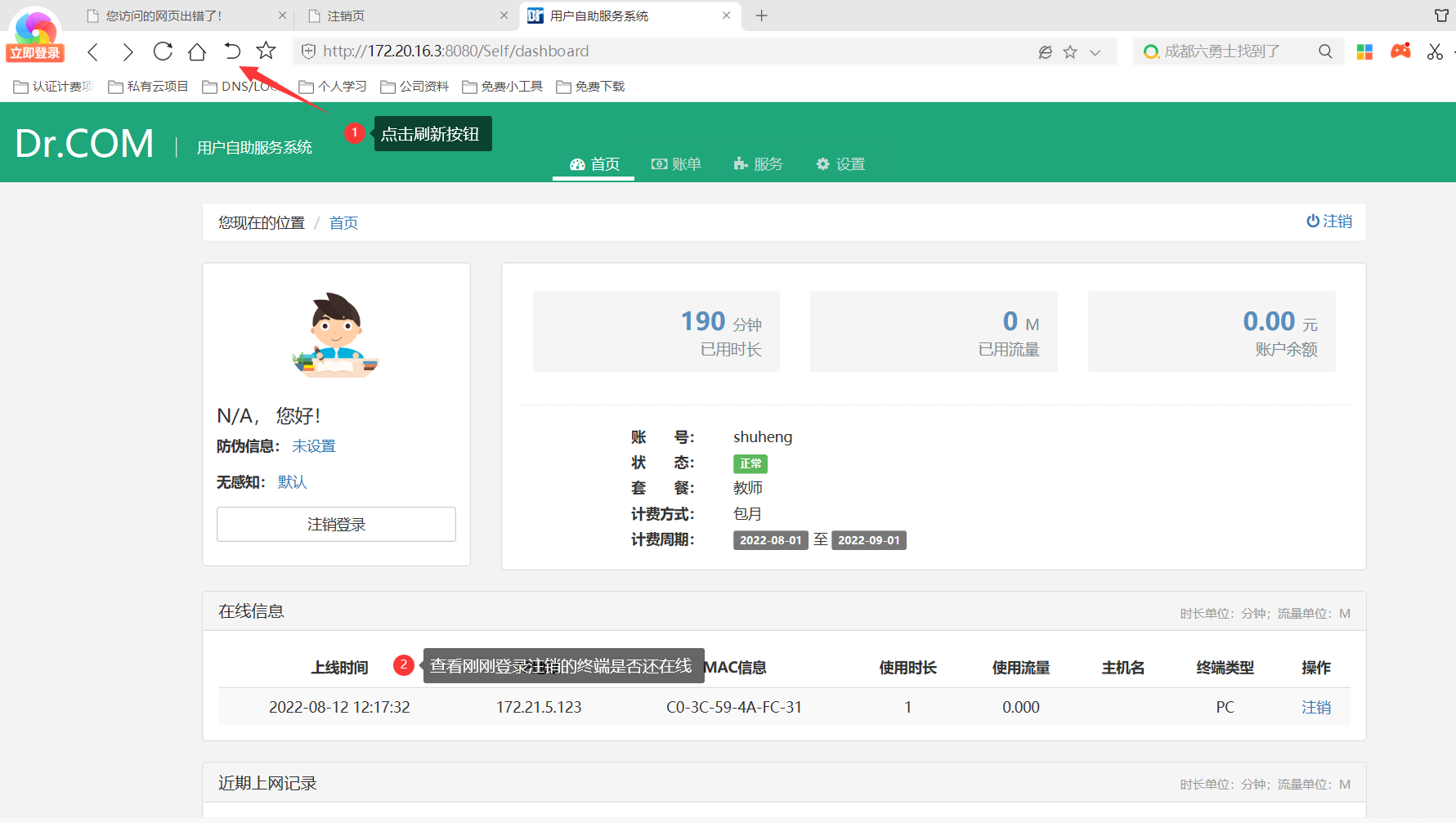 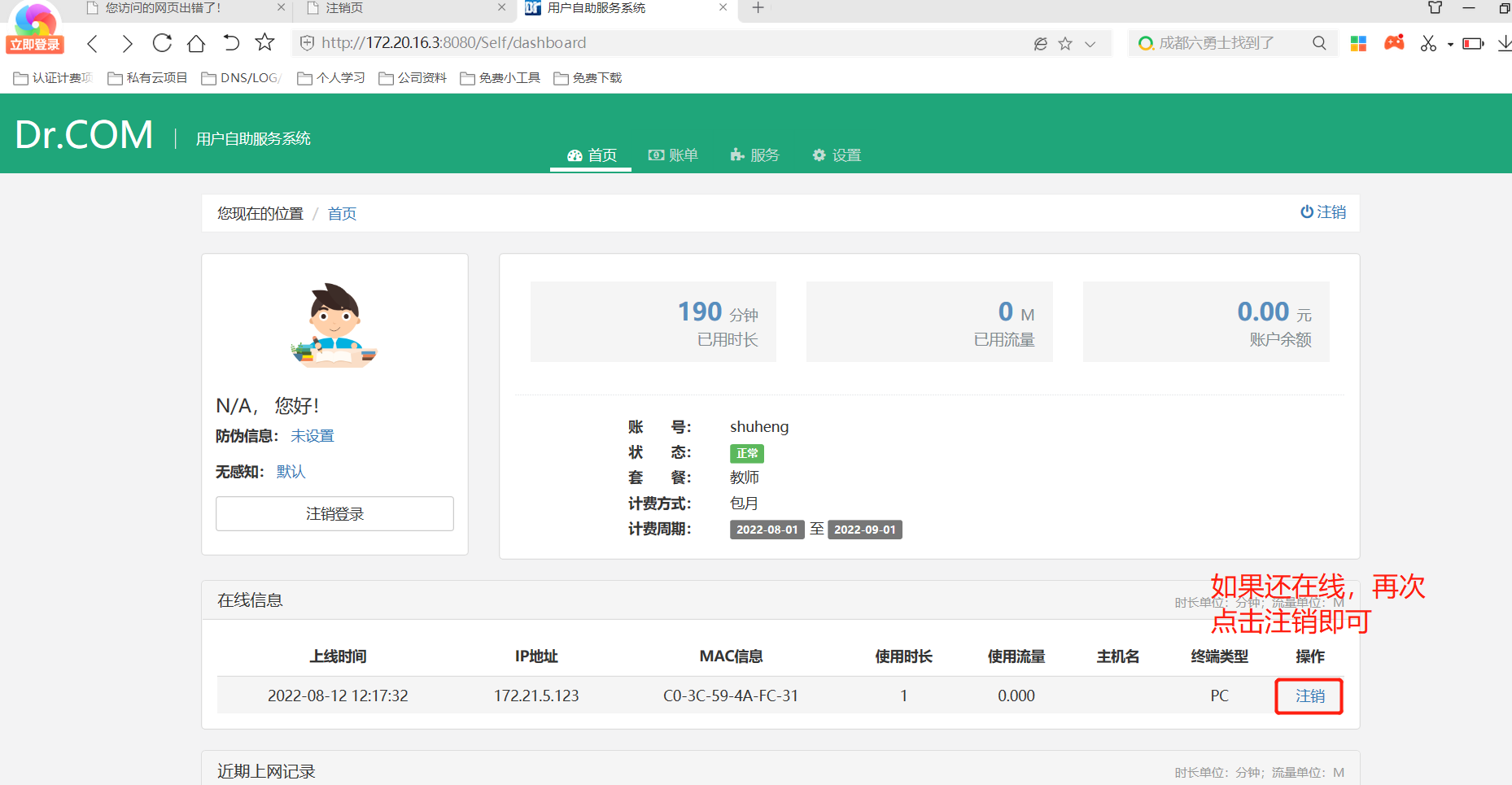 